Youth Theatre Arts Scotland
Application Form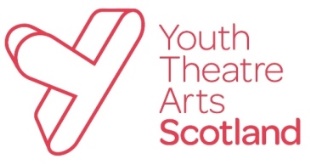 To apply for the position of Administrator (part time) with Youth Theatre Arts Scotland (YTAS), please complete this form and after saving a copy for your own records, email it to recruitment@ytas.org.uk no later than 9am on Monday 11 July 2022. We are not able to accept CVs.Please refer to the Job Information Pack when you complete the personal statement section.You will receive an email to acknowledge that we have received your application. 
We will contact you again after the closing date to let you know if we would like to invite you for interview. Privacy Notice: YTAS will use the information you provide solely for the intended reason it was collected. All copies, physical and electronic, will be destroyed six months after the closing date if your application is unsuccessful.All sections of this form should be completed.Declaration:I declare that to the best of my knowledge the information contained within this form is accurate and true and that there are no restrictions on my ability to work in the UK that would be prevent me taking up this post.*an electronic signature is fine.References:Please give the names and contact details of two people who can comment on your suitability for this post. One must be your current or most recent employer. We will only contact referees after interview, and if you are offered the job.Referee 1:Referee 2:Employment HistoryNow please save a copy of this form for your own records before emailing it to recruitment@ytas.org.uk no later than 9am on Monday 11 July 2022. Registered Address (for mail only):	T: 0131 538 0591		Company No. 269952Youth Theatre Arts Scotland		E: info@ytas.org.uk		Scottish Charity No. SC03576564a Cumberland Street 
Edinburgh
EH3 REImportant: please read before submitting applicationBy submitting this application form you agree to the following statement:I certify that all statements made by me on this form are true and complete to the best of my knowledge. I realise that if I am employed and it is found that such information is untrue, my appointment may be reviewed and this could lead to dismissal.Where did you find out about this job?Your name:Your address:Your phone number:Your email address:Signature*:Date:Referee Name:Job Title:Work Address:Email:Phone:Relationship to you:Referee Name:Job Title:Work Address:Email:Phone:Relationship to you:Current / Most Recent EmploymentCurrent / Most Recent EmploymentCurrent / Most Recent EmploymentCurrent / Most Recent EmploymentCurrent / Most Recent EmploymentName of current/most recent employer:Address:Dates employed:From:To:Position held:Current salary:Notice period:Main duties and responsibilities:Main duties and responsibilities:Main duties and responsibilities:Main duties and responsibilities:Main duties and responsibilities:Reason for leaving or considering leaving:Reason for leaving or considering leaving:Reason for leaving or considering leaving:Reason for leaving or considering leaving:Reason for leaving or considering leaving:Previous Employment 1Previous Employment 1Previous Employment 1Previous Employment 1Previous Employment 1Name of employer:Address:Dates employed:From:To:Position held:Current salary:Notice period:Main duties and responsibilities:Main duties and responsibilities:Main duties and responsibilities:Main duties and responsibilities:Main duties and responsibilities:Reason for leaving or considering leaving:Reason for leaving or considering leaving:Reason for leaving or considering leaving:Reason for leaving or considering leaving:Reason for leaving or considering leaving:Previous Employment 2Previous Employment 2Previous Employment 2Previous Employment 2Previous Employment 2Name of employer:Address:Dates employed:From:To:Position held:Current salary:Notice period:Main duties and responsibilities:Main duties and responsibilities:Main duties and responsibilities:Main duties and responsibilities:Main duties and responsibilities:Reason for leaving or considering leaving:Reason for leaving or considering leaving:Reason for leaving or considering leaving:Reason for leaving or considering leaving:Reason for leaving or considering leaving:Previous Employment 3Previous Employment 3Previous Employment 3Previous Employment 3Previous Employment 3Name of employer:Address:Dates employed:From:To:Position held:Current salary:Notice period:Main duties and responsibilities:Main duties and responsibilities:Main duties and responsibilities:Main duties and responsibilities:Main duties and responsibilities:Reason for leaving or considering leaving:Reason for leaving or considering leaving:Reason for leaving or considering leaving:Reason for leaving or considering leaving:Reason for leaving or considering leaving:Previous Employment 4Previous Employment 4Previous Employment 4Previous Employment 4Previous Employment 4Name of employer:Address:Dates employed:From:To:Position held:Current salary:Notice period:Main duties and responsibilities:Main duties and responsibilities:Main duties and responsibilities:Main duties and responsibilities:Main duties and responsibilities:Reason for leaving or considering leaving:Reason for leaving or considering leaving:Reason for leaving or considering leaving:Reason for leaving or considering leaving:Reason for leaving or considering leaving:EducationEducationEducationEducationEducationEducationName of institutionQualificationQualificationSubjects(s)Subjects(s)Grade and 
year obtainedMembership of professional bodiesMembership of professional bodiesMembership of professional bodiesMembership of professional bodiesMembership of professional bodiesMembership of professional bodiesName of professional bodyName of professional bodyDescription of membershipDescription of membershipDate awardedDate awardedSpecialised training (relevant to your application)Specialised training (relevant to your application)Specialised training (relevant to your application)Specialised training (relevant to your application)Specialised training (relevant to your application)Specialised training (relevant to your application)Such as further study, Continuing Professional Development (CPD).
Give any qualifications obtained and date of awardSuch as further study, Continuing Professional Development (CPD).
Give any qualifications obtained and date of awardSuch as further study, Continuing Professional Development (CPD).
Give any qualifications obtained and date of awardSuch as further study, Continuing Professional Development (CPD).
Give any qualifications obtained and date of awardSuch as further study, Continuing Professional Development (CPD).
Give any qualifications obtained and date of awardSuch as further study, Continuing Professional Development (CPD).
Give any qualifications obtained and date of awardPersonal StatementUse this section to explain how your skills and experience meet all the elements of the person specification in the job description. You should do this by providing specific examples. (Please limit this to no more than 3 pages of Arial 12pt font)Other InformationPlease use this section to provide any additional information you feel is relevant to your application e.g. voluntary work, personal achievements, other interests.